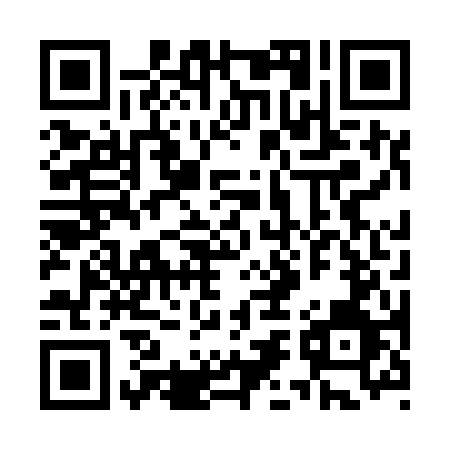 Prayer times for Homestead Colony, Iowa, USAMon 1 Jul 2024 - Wed 31 Jul 2024High Latitude Method: Angle Based RulePrayer Calculation Method: Islamic Society of North AmericaAsar Calculation Method: ShafiPrayer times provided by https://www.salahtimes.comDateDayFajrSunriseDhuhrAsrMaghribIsha1Mon4:005:431:195:218:5410:372Tue4:005:431:195:218:5410:373Wed4:015:441:195:228:5410:364Thu4:025:451:195:228:5310:365Fri4:035:451:195:228:5310:356Sat4:045:461:195:228:5310:357Sun4:055:461:205:228:5210:348Mon4:065:471:205:228:5210:339Tue4:075:481:205:228:5210:3310Wed4:085:491:205:228:5110:3211Thu4:095:491:205:228:5110:3112Fri4:105:501:205:228:5010:3013Sat4:115:511:205:228:5010:2914Sun4:125:521:205:228:4910:2815Mon4:145:531:215:228:4810:2716Tue4:155:531:215:218:4810:2617Wed4:165:541:215:218:4710:2518Thu4:175:551:215:218:4610:2419Fri4:195:561:215:218:4510:2220Sat4:205:571:215:218:4510:2121Sun4:215:581:215:218:4410:2022Mon4:235:591:215:208:4310:1923Tue4:246:001:215:208:4210:1724Wed4:256:011:215:208:4110:1625Thu4:276:021:215:208:4010:1526Fri4:286:031:215:198:3910:1327Sat4:306:031:215:198:3810:1228Sun4:316:041:215:198:3710:1029Mon4:326:051:215:188:3610:0930Tue4:346:061:215:188:3510:0731Wed4:356:071:215:188:3410:06